BURSA ESKİŞEHİR BİLECİK KALKINMA AJANSI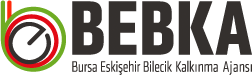 2022 YILI BÜTÇE SONUÇLARI2022 Yılı Bütçe Gelir Gerçekleşmeleri Tablosu*Bir önceki yıldan devreden alacakları göstermekte olup devreden nakit gelirler finansman cetvelinde gösterilmektedir.2022 Yılı Bütçe Gider Gerçekleşmeleri TablosuBütçe Gelirleri2022 Bütçe Gelir 
Tahminleri1. Çeyrek Gerçekleşme Toplamı2. Çeyrek Gerçekleşme Toplamı3. Çeyrek Gerçekleşme Toplamı4. Çeyrek Gerçekleşme ToplamıGENEL TOPLAM1-Merkezi Bütçe32.800.000,000,000,0020.135.038,4545.135.038,4545.135.038,452-İl Özel İdareleri556.837,690,00556.837,69556.837,69556.837,69556.837,693.-Belediyeler31.673.780,076.260.629,1422.089.834,2930.803.952,8431.450.727,7231.450.727,724-Sanayi ve Ticaret Odaları1.225.379,180,001.203.649,551.225.379,191.225.379,191.225.379,195-Faaliyet Gelirleri150.000,002.00,0789.089,03141.614,44268.395,97268.395,976-AB Sağlanan Fonlar0,000,000,000,000,000,007-Bağış ve Yardımlar4.100.000,000,004.055.591,005.796.716,0011.282.457,0011.282.457,008-Diğer Gelirler500.000,0098.098,31211.037,70718.689,361.163.452,761.163.452,76Bir Öncedeki Yıldan Devreden Gelirler*5.000.000,001.322.070,512.649.502,674.000.538,675.415.923,375.415.923,37TOPLAM76.005.996,947.682.798,0330.855.541,9363.378.766,6496.498.212,1596.498.212,152022
Başlangıç Ödeneği1. Çeyrek Gerçekleşme Toplamı2. Çeyrek Gerçekleşme Toplamı3. Çeyrek Gerçekleşme Toplamı4. Çeyrek Gerçekleşme ToplamıGENEL TOPLAMA. Genel Hizmetler40.266.176,254.657.640,999.102.192,9916.269.259,4624.120.208,1824.120.208,181. Genel Yönetim Hizmetleri28.341.176,254.069.870,678.056.158,4714.566.979,9021.707.568,5421.707.568,54   1.1-Personel Giderleri20.850.000,003.553.671,286.945.519,9312.690.763,6118.314.134,8318.314.134,83   1.2-Mal ve Hizmet Alım      Giderleri6.690.000,00516.199,391.110.638,541.876.216,293.393.433,713.393.433,71   1.3-Sermaye Giderleri400.000,000,000,000,000,000,00   1.4-Yedek Ödenekler401.176,250,000,000,000,000,002. İzleme Değerleme ve Koordinasyon Hizmetleri80.000,000,001.944,001.944,002.018,502.018,503. Plan, Program ve Proje Hizmetleri570.000,00555,00166.283,90240.748,40386.899,61386.899,614. Araştırma ve Geliştirme Hizmetleri3.905.000,00404.491,26516.933,46650.905,66653.422,66653.422,665. Tanıtım ve Eğitim Hizmetleri7.370.000,00182.724,06360.873,16808.681,501370.298,871370.298,87B. Proje ve Faaliyet Destekleme Hizmetleri133.068.595,004.022.931,925.367.376,2410.595.500,2821.523.169,3521.523.169,35TOPLAM173.334.771,258.680.572,9114.469.569,2326.864.759,7445.643.377,5345.643.377,53